от 06 октября 2014 года								                 № 1006О признании утратившим силу постановления администрации Шахунского района Нижегородской области от 8 сентября 2010 года № 291 «Об утверждении графиков поэтапного перехода к прекращению предоставления субсидий организациям коммунального комплекса Шахунского муниципального района»Администрация городского округа город Шахуньи Нижегородской области 
п о с т а н о в л я е т:Признать утратившим силу постановление администрации Шахунского района Нижегородской области от 8 сентября 2010 года № 291 «Об утверждении графиков поэтапного перехода к прекращению предоставления субсидий организациям коммунального комплекса Шахунского муниципального района».Настоящее постановление вступает в силу со дня его официального опубликования на официальном сайте администрации городского округа город Шахунья Нижегородской области.И.о. главы администрации городскогоокруга город Шахунья								           А.Д.Серов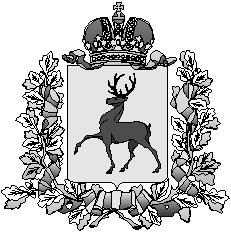 Администрация городского округа город ШахуньяНижегородской областиП О С Т А Н О В Л Е Н И Е